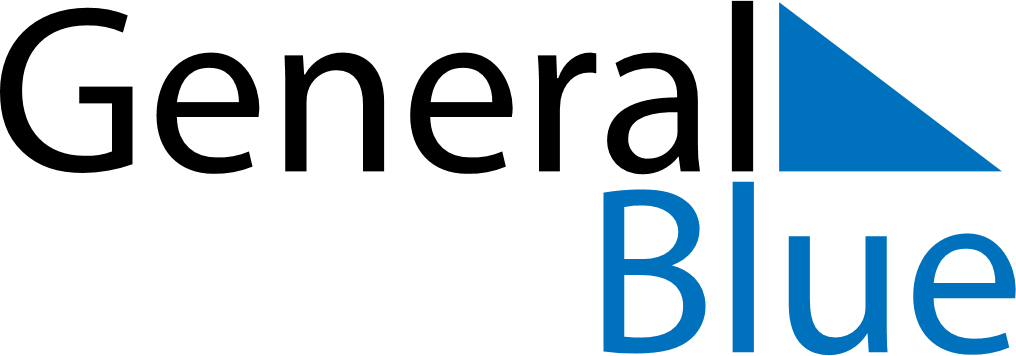 November 2018November 2018November 2018Cabo VerdeCabo VerdeSUNMONTUEWEDTHUFRISAT123All Saints’ Day456789101112131415161718192021222324252627282930